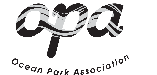 Agenda for October 10, 2016 OPA General Meeting6.30 – 9:00 PM Joslyn Park633 Kensington Road, Santa Monica CA  90405ALL ITEMS ARE FOR DISCUSSION AND POSSIBLE ACTION.  ITEMS NOT ON THE AGENDA SHOULD BE BROUGHT TO THE ATTENTION OF THE MEETING CHAIR 48 HOURS PRIOR TO THE MEETING. PUBLIC PARTICIPATION IN DISCUSSION IS WELCOME.  ONLY DIRECTORS MAY VOTE ON ISSUES BEFORE OPA. TO FACILITATE AN EFFICIENT AND RESPECTFUL DISCUSSION, PLEASE WAIT UNTIL CALLED UPON BY THE MEETING CHAIR BEFORE SPEAKING.       NOTICED BOARD MEMBER ABSENCES:  Roger Swanson6:30 to 9:00 PM:  REGULAR MONTHLY MEETING    Introduction to OPA (Andrew Gledhill – 2 minutes)Membership Announcement (Sadat Huq – 3 minutes)Community Comments/The Neighborhood Voice: Introductions, Public Inquiries, Questions, Concerns (5 minutes)Approval of Minutes from September Meeting (Jodi  Summers – 2 minutes)Treasurer’s Quarterly Report (Patty Godon-Tann – 5 minutes)Begin Committee Reports:        Santa Monica Airport (Mike Salazar – 5 minutes)TeamOPA (Dave Tann – 2 minutes)Ocean Park Infrastructure, Zoning, and Events (Judy Abdo – 2 minutes)Lincoln Boulevard Task Force (Roger Swanson – absent)Main Street Committee (Jodi Summers – 2 minutes) Membership (Sadat Huq – 2 minutes)General Plan (Mary Marlow – 1 minute)Parade (Jeff Jarow – 1 minute)Tree Committee (Andrew Gledhill – 1 minute)Website Refurb Committee (Evan Meyer – 2 minutes)Communications (Evan Meyer/Zach Gaidzik – 2 minutes)Neighborhood Art (Evan Meyer – 2 minutes)7:20pm – Actions Taken Since Last Board Meeting, including an update on the Santa Monica Council Candidates Forum (Mike Salazar – 10) minutes)7: 30pm – Presentations on November Ballot issues – each 5 minutes per Measure, per sideProp 56 – Tobacco Tax (Sion Roy)Measure A – Parks Funding (Michael Brodsky)Measure GSH – Sales Tax, & Measure GS Advisory (Mike Soloff, Chair, SM Housing Commission, and Jennifer Smith, President, SM-Malibu PTA Council)For Measure V – Santa Monica College (Denny Zane)Against Measure V – Santa Monica College (Zina Josephs)For Measure LV (Armen Melkonians)Against Measure LV (TBD)Measure SM – Oaks –  (Mary Marlow)Discussion and the opportunity for endorsements of, or opposition to, measures by the OPA board (15 minutes)8:30pm – PA Election Procedures and Preparation (Patty Godon-Tann – 10 minutes)Conclude Committee Reports.Refreshments October: Sadat.                  Next meeting is Monday November 14, 2016 from 7:00 – 9:00PM at Ocean Park Library